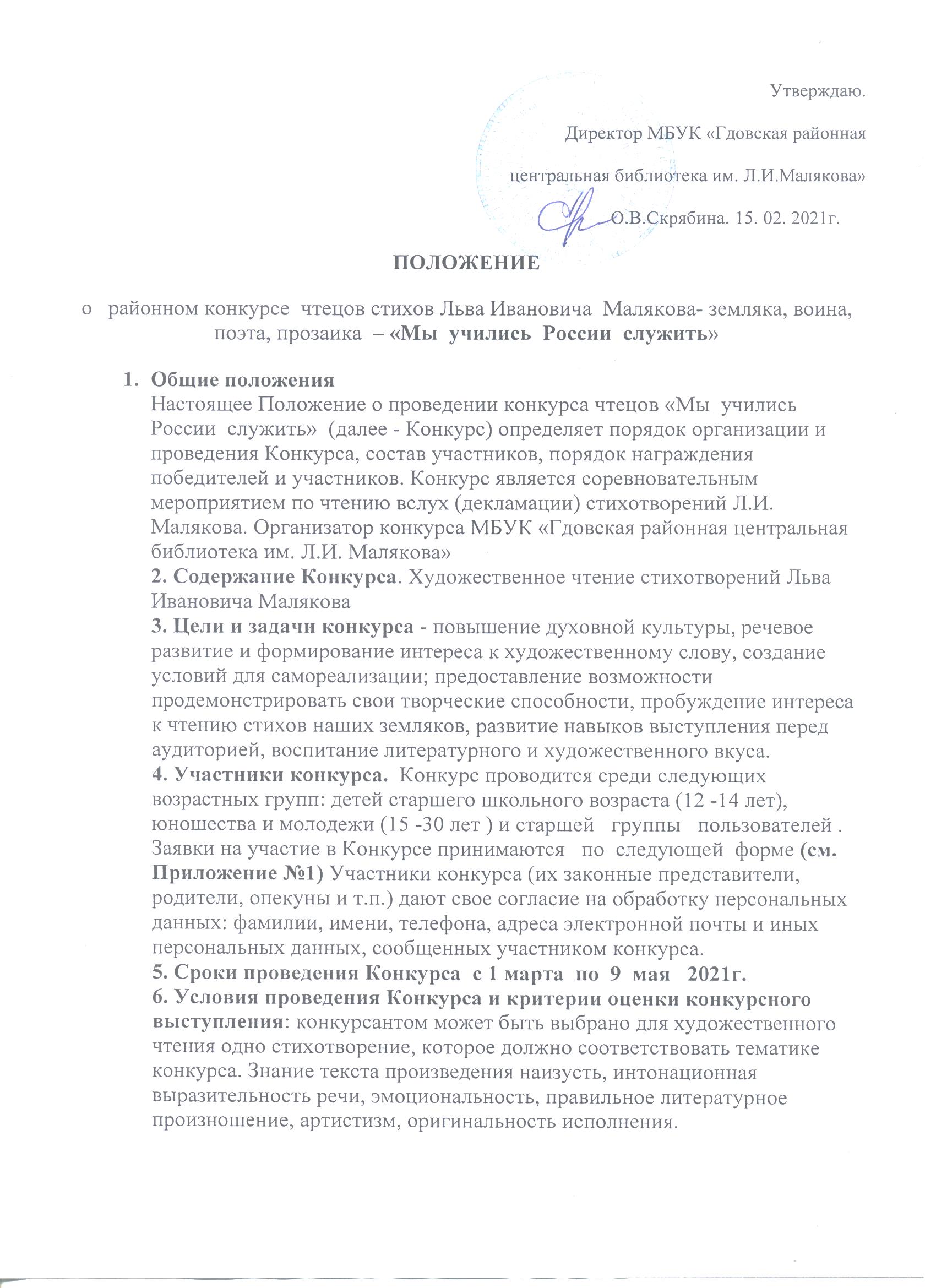 7. Состав жюри:1. Кабанова  Вера  Сменовна – председатель  районного  Совета  ветеранов2.Белова Татьяна Васильевна – пенсионер, педагог3.Теддер Андрей Алексеевич – внештатный  сотрудник  газеты «Гдовская  заря»4.Уралов  Виктор  Александрович - военный пенсионер5. Семенова  Наталья  Анатольевна - библиотекарь8. Награждение Участники  конкурса  будут  награждены  Дипломами, победители – Дипломами и  ценными  подарками.Дополнительную информацию можно получить по телефону 8(811)31 21-069 или по электронной почте skryabina_59@inbox.ru (Скрябина Ольга Васильевна - директор) и :aleksandrowa.galia2015@yandex.ru (Александрова Галина Васильевна – руководитель  отделения информационно - библиографического обслуживания РБ).Звоните нам,   или  присылайте, пожалуйста, заявки  по  электронной  почте.      Ждем  вашего  участия  в  конкурсе!Приложение № 1 Заявка на участие в районном Конкурсе чтецов стихов Льва Ивановича Малякова« Нас  учили  Россию  любить» Фамилия, имя, отчество участника _________________Род занятий, возраст___________________               3.Название стихотворения______________________________               4.Контактная информация (телефон и/или e-mail)_________________________5.Согласие на обработку персональных данных организаторами конкурса ДА/НЕТ 